КАРАР                                                                        ПОСТАНОВЛЕНИЕ«14» март 2023й.                         №9                             «14» марта 2023г.Об утверждении муниципальной программы «Профилактика правонарушений в сельском поселении Санзяповский сельсовет муниципального района Кугарчинский район Республики Башкортостан на 2023-2027 годы»В целях обеспечения безопасности граждан на территории сельского поселения Санзяповский сельсовет муниципального района Кугарчинский район Республики Башкортостан, объединения усилий органа местного самоуправления, общественных институтов и правоохранительных органов в профилактике правонарушений, повышения уровня общественной безопасности, обеспечения надежной защиты жизни, здоровья, прав и свобод граждан, а также всех форм собственности от преступных посягательств, Администрация сельского поселения Санзяповский сельсоветПОСТАНОВЛЯЕТ:1. Утвердить муниципальную программу «Профилактика правонарушений в сельском поселении Санзяповский сельсовет муниципального района Кугарчинский район Республики Башкортостан на 2023-2027 годы».2. Настоящее постановление разместить на официальном сайте сельского поселения и на информационном стенде Администрации сельского поселения Санзяповский сельсовет.3. Контроль за исполнением настоящего постановления оставляю за собой.Глава сельского поселения                               Ф.А.ГалинаУтверждено постановлением главы сельского поселения Санзяповский сельсовет муниципального района Кугарчинский район Республики Башкортостан  от «14» марта  2023г. №9ПАСПОРТмуниципальной программы «Профилактика правонарушений в сельском поселении Санзяповский сельсовет муниципального района Кугарчинский район Республики Башкортостан на 2023-2027 годы»I. СОДЕРЖАНИЕ ПРОБЛЕМЫ И ОБОСНОВАНИЕНЕОБХОДИМОСТИ ЕЕ РЕШЕНИЯ ПРОГРАММНЫМИ МЕТОДАМИПротиводействие преступности, охрана общественного порядка и обеспечение общественной безопасности граждан, профилактика правонарушений всегда являлись важнейшими задачами органов государственной власти и общества в целом. Социально-экономическое и духовно-культурное развитие государства невозможно без достижения серьезных успехов в борьбе с преступностью. На протяжении последних лет, когда страна переживала трудный период радикального переустройства, изменения системы ценностей и приоритетов, находилась в сложной экономической обстановке, проблемы укрепления правопорядка и законности приобрели особую остроту. Кризисные явления в социальной и экономической сферах обострили криминогенную обстановку как в России, так и в Республике Башкортостан. В таких условиях требуется принятие дополнительных адекватных происходящим процессам мер реагирования, многократно усиливается значение консолидации усилий общества и государства.Консолидацию усилий органов местного самоуправления, органов государственной власти, в том числе правоохранительных и общественных институтов необходимо строить путём профилактики правонарушений и борьбе с преступностью, повышения уровня общественной безопасности, надежной защиты жизни, здоровья, прав и свобод граждан, а также всех форм собственности от преступных посягательств. Стабилизация общественного порядка на территории сельского поселения Санзяповский сельсовет муниципального района Кугарчинский район Республики Башкортостан путем комплексного решения проблем по обеспечению надлежащего уровня общественной безопасности, защите общественного порядка, защите конституционных прав и свобод граждан является одним из приоритетных направлений деятельности Администрации сельского поселения Санзяповский сельсовет во взаимодействии с правоохранительными органами, общественными формированиями и населением.При реализации муниципальной Программы «Профилактика правонарушений на территории сельского поселения Санзяповский сельсовет МР Кугарчинский район Республики Башкортостан на 2023 - 2027 годы следует учитывать следующие актуальные направления:В целях профилактики правонарушений и преступлений несовершеннолетних необходимо реализовать комплекс мер по обеспечению координации совместных действий органов внутренних дел, социальной защиты, образования, здравоохранения по ранней профилактике неблагополучных семей и детской безнадзорности, по выявлению и устройству в специализированные детские учреждения безнадзорных детей и подростков, находящихся в социально опасном положении, получению информации о попытках вовлечения их в противоправную деятельность.Необходимо осуществлять мероприятия по повышению уровня доверия населения к правоохранительным органам.Муниципальная программа «Профилактика правонарушений на территории сельского поселения Санзяповский сельсовет МР Кугарчинский район Республики Башкортостан на 2023-2027 годы» направлена на комплексное решение вопросов формирования эффективного механизма профилактики правонарушений и преступлений, объединение усилий правоохранительных органов, Администрации сельского поселения Санзяповкий сельсовет.II. ОСНОВНЫЕ ЦЕЛИ И ЗАДАЧИ ПРОГРАММЫОсновными целями профилактики правонарушений являются:1) предупреждение правонарушений и антиобщественных действий, выявление и устранение причин и условий, способствующих их совершению;2) обеспечение защиты прав, свобод и законных интересов граждан от противоправных действий;3) предупреждение безнадзорности, беспризорности и правонарушений несовершеннолетних, выявление и устранение причин и условий, способствующих их совершению;4) выявление и пресечение случаев жестокого обращения с несовершеннолетними;5) профилактика правонарушений семейно-бытового насилия;6) предупреждение правонарушений, совершаемых лицами, страдающими психическими расстройствами;7) выявление и пресечение случаев вовлечения несовершеннолетних и лиц, страдающих психическими заболеваниями, в совершение правонарушений и противоправных действий;8) социально-психологическая реабилитация граждан, находящихся в социально опасном положении;9) минимизация преступности;10) воспитание граждан в духе соблюдения законности и правопорядка;11) координация деятельности органов и учреждений системы профилактики правонарушений;12) снижение уровня преступности на территории сельского поселения Ижбердинский сельсовет. Основными задачами Программы являются:стабилизация и создание предпосылок для снижения уровня преступности на территории сельского поселения Санзяповский сельсовет;воссоздание системы социальной профилактики правонарушений, направленной, прежде всего на активизацию борьбы с пьянством, алкоголизмом, наркоманией, преступностью, безнадзорностью, беспризорностью несовершеннолетних, незаконной миграцией и адаптацию лиц, освободившихся из мест лишения свободы;совершенствование нормативной правовой базы сельского поселения Санзяповский сельсовет по профилактике правонарушений;повышение оперативности и эффективности реагирования на заявления и сообщения о правонарушении, выявления и устранения причин и условий, способствующих совершению правонарушений;выявление и устранение причин и условий, способствующих совершению правонарушений несовершеннолетних, а также правонарушений, совершаемых в общественных местах, преступлений против собственности;вовлечение в предупреждение правонарушений представителей учреждений, организаций всех форм собственности, а также общественных организаций;снижение «правового нигилизма» населения, создание системы стимулов для ведения законопослушного образа жизни.III. СРОКИ И ЭТАПЫ РЕАЛИЗАЦИИ ПРОГРАММЫПрограмма реализуется в 2023 – 2027 годах. Мероприятия Программы будут выполнятся в соответствии с установленными сроками.Этапы реализации Программы не предусматриваются, так как программные мероприятия будут реализовываться весь период.IV. МЕХАНИЗМ РЕАЛИЗАЦИИ ПРОГРАММЫПрограмма утверждается постановлением Администрации сельского поселения Санзяповский сельсовет муниципального района Кугарчинский район Республики Башкортостан.Заказчиком по проведению работ является Администрация сельского поселения Санзяповский сельсовет муниципального района Кугарчинский район Республики Башкортостан.Финансирование мероприятий Программы не требуется.V. ПРОГНОЗ ОЖИДАЕМЫХ СОЦИАЛЬНО-ЭКОНОМИЧЕСКИХ РЕЗУЛЬТАТОВ РЕАЛИЗАЦИИ ПРОГРАММЫРеализация программы позволит улучшить состояние общественного порядка через:1) повышение эффективности профилактики правонарушений;2) снижение общего уровня преступности;3) снижение уровня преступлений, совершенных в общественных местах поселения;4) снижение уровня преступлений, совершенных несовершеннолетними;5) снижение уровня криминальной активности со стороны ранее судимых граждан;6) снижение уровня преступлений против собственности;7) улучшение информационного обеспечения населения, организаций и общественных объединений по обеспечению охраны общественного порядка на территории поселения;8) сокращение латентной преступности;9) установление тесной взаимосвязи населения и общественных институтов с правоохранительными органами.VI. ПЕРЕЧЕНЬ ОСНОВНЫХ МЕРОПРИЯТИЙ ПРОГРАММЫВ целях выполнения задач реализация программы осуществляется по следующим направлениям:1) организационные мероприятия;2) информационно-аналитические мероприятия;3) профилактика правонарушений несовершеннолетних;4) организация профилактических мероприятий по месту жительства, в общественных местах;5) Перечень основных мероприятий программы с указанием сроков исполнения, ответственных исполнителей, целей приведен в приложении.VII. СИСТЕМА ОРГАНИЗАЦИИ КОНТРОЛЯ ЗА ИСПОЛНЕНИЕМ ПРОГРАММЫОбщий контроль выполнения Программы осуществляется Администрацией сельского поселения Санзяповский сельсовет муниципального района Кугарчинский район Республики Башкортостан. Исполнители мероприятий несут ответственность за их качественное и своевременное выполнение, рациональное использование финансовых средств и ресурсов, выделяемых на реализацию Программы.Приложение к Программе профилактика правонарушений на территории сельского поселения Санзяповский сельсовет муниципального района Кугарчинский район Республики Башкортостан на 2023 – 2027 годыОсновные мероприятия программы   БАШҠОРТОСТАН РЕСПУБЛИКАҺЫКҮГӘРСЕН РАЙОНЫ МУНИЦИПАЛЬ РАЙОНЫНЫҢ САНЪЯП АУЫЛ СОВЕТЫ   АУЫЛ БИЛӘМӘҺЕ ХАКИМИ!ТЕ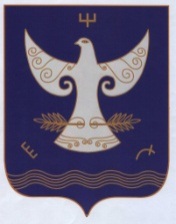 РЕСПУБЛИКА БАШКОРТОСТАНАДМИНСТРАЦИЯСЕЛЬСКОГО ПОСЕЛЕНИЯСАНЗЯПОВСКИЙ СЕЛЬСОВЕТМУНИЦИПАЛЬНОГО РАЙОНАКУГАРЧИНСКИЙ РАЙОН                      4533443, Урге Санъяп  ауылы,                              Үҙәк урамы, 47РЕСПУБЛИКА БАШКОРТОСТАНАДМИНСТРАЦИЯСЕЛЬСКОГО ПОСЕЛЕНИЯСАНЗЯПОВСКИЙ СЕЛЬСОВЕТМУНИЦИПАЛЬНОГО РАЙОНАКУГАРЧИНСКИЙ РАЙОН                      4533443, Урге Санъяп  ауылы,                              Үҙәк урамы, 47               453343,  с.Верхнесанзяпово                              ул.Центральная, 47Наименование ПрограммыМуниципальная программа «Профилактика правонарушений в сельском поселении Санзяповский сельсовет муниципального района Кугарчинский район Республики Башкортостан на 2023-2027 годы» (далее – Программа).Основание для разработки программыКонституция Российской Федерации;Федеральный закон от 06.10.2003 № 131-ФЗ «Об общих принципах организации местного самоуправления в Российской Федерации»;Конституция Республики Башкортостан;Закон Республики Башкортостан от 27.06.2006 № 333-з «О профилактике правонарушений в Республике Башкортостан»;Устав сельского поселения Санзяповский сельсовет муниципального района Кугарчинский район Республики Башкортостан.Заказчик ПрограммыАдминистрация сельского поселения Санзяповский  сельсовет муниципального района Кугарчинский район Республики Башкортостан.Разработчик ПрограммыАдминистрация сельского поселения Санзяповский  сельсовет муниципального района Кугарчинский район Республики Башкортостан.Основная цель ПрограммыРешение проблемы профилактики правонарушений, повышение безопасности жителей сельского поселения Санзяповский сельсовет, профилактика правонарушений в сфере семейно-бытовых отношений на территории сельского поселения Ижбердинский сельсовет, снижение уровня преступности; улучшение состояния общественного порядка на территории сельского поселения Санзяповский сельсовет муниципального района Кугарчинский район Республики Башкортостан.Основные задачи Программы- комплексное решение проблемы профилактики правонарушений;- обеспечение безопасности жителей сельского поселения Санзяповский сельсовет;-выявление факторов семейно-бытового насилия;- профилактика правонарушений на территории сельского поселения;- предупреждение безнадзорности и беспризорности среди несовершеннолетних;- ведение статистического учета в области семейно-бытового насилия;- выявление и устранение причин и условий, способствующих совершению правонарушений;- координация деятельности органов и учреждений системы профилактики правонарушений;- снижение уровня преступности на территории сельского поселения Санзяповский сельсовет.Сроки реализации Программы2023-2027 годы.Перечень основных мероприятийПринятие нормативных правовых актов по профилактике правонарушений;выявление факторов семейно-бытового насилия; внедрение профилактических мероприятий для нарушителей и потенциальных нарушителей; проведение спортивных и иных мероприятий, направленных на формирование здорового образа жизни; проведение иных мероприятий направленных на снижение уровня правонарушений;организация профилактических мероприятий по месту жительства, в общественных местах; формирование позитивного общественного мнения о правоохранительных органах и результатах их деятельности. Финансовое обеспечение ПрограммыФинансовое обеспечение мероприятий Программы не предусмотрено.Ожидаемые результаты реализации программы- снижение темпов роста преступности в целом;- снижение уровня криминализации подростковой среды;- снижение уровня криминальной активности со стороны ранее судимых граждан;-повышение эффективности профилактики правонарушений;- утверждение принципа неотвратимости ответственности за совершенное правонарушение;- оздоровление обстановки на улицах и в других общественных местах;- укрепление безопасности объектов жизнеобеспечения и особой важности;- сокращение латентной преступности;- установление тесной взаимосвязи населения и общественных институтов с правоохранительными органами.Контроль за реализациейПрограммыКонтроль за исполнением программы осуществляет Администрация сельского поселения Санзяповский сельсовет муниципального района Кугарчинский район Республики Башкортостан.№ п/пМероприятия ПрограммыИсполнительСрок исполненияИсточник финансирования1Проведение адресных обходов мест проживания неблагополучных семей, проведение разъяснительных бесед о соблюдении требований пожарной безопасности, раздача информационных буклетов, памяток размещение баннеров. Обеспечение безопасности на водных объектах, содержание домашних животныхАдминистрация сельского поселения, депутаты Совета, староста (по согласованию)2023-2027 гг.Не требует финансирования2Проведение анализа динамики преступности и правонарушений на территории сельского поселения Санзяповский сельсовет; структуры правонарушений, причин и условий, способствующих их совершениюАдминистрация сельского поселения2023-2027 гг.Не требует финансирования3Организация проведения бесед с жителями с приглашением работников правоохранительных органов для предотвращения конфликтов на межнациональной и межрелигиозной почвеАдминистрация сельского поселения2023-2027 гг.Не требует финансирования4Проведение профилактических бесед на сходах граждан по недопущению совершений преступленийАдминистрация сельского поселения, ОМВД России по Кугарчинскому району (по согласованию)2023-2027 гг.Не требует финансирования5Проведение совместных рейдов с комиссией по делам несовершеннолетних и защите их прав в местах скопления молодежиАдминистрация сельского поселения, ОИППН2023-2027 гг.Не требует финансирования6Уточнение лиц увлекающихся употреблением алкогольной продукцииАдминистрация сельского поселения, женсовет,  староста (по согласованию)2023-2027 гг.Не требует финансирования7Уточнение лиц занимающихся незаконной реализацией алкогольной продукцииАдминистрация сельского поселения, женсовет,  староста,ОМВД России по Кугарчинскому району (по согласованию)2023-2027 гг.Не требует финансирования8Уточнение списка одиноко проживающих граждан, многодетных семей, неблагополучных семейАдминистрация сельского поселения, ОИППН2023-2027 гг.Не требует финансирования9Обеспечение правового просвещения и правового информирования субъектов профилактики правонарушений на собраниях граждан, через сайт Администрации сельского поселения, через страницы в Контакте сельского поселения Санзяповский сельсовет и другие интернет ресурсы.Администрация сельского поселения,  администраторы интернет ресурсов2023-2027 гг.Не требует финансирования10Регулярное обобщение практики правонарушений на территории сельского поселенияАдминистрация сельского поселения2023-2027 гг.Не требует финансирования11Регулярное посещение на дому неблагополучных семей, лиц увлекающихся употреблением алкогольной продукцииАдминистрация сельского поселения, ОМВД России по Кугарчинскому району (по согласованию)2023-2027 гг.Не требует финансирования12Организация дежурств в вечернее время совместно с родителями в населенном пунктеАдминистрация сельского поселения, ОМВД России по Кугарчинскому району (по согласованию)2023-2027 гг. (по праздничным дням и каникул) Не требует финансирования13Обеспечение занятости детей из малообеспеченных семей в спортивных секциях образовательных учреждений, учреждениях культурыАдминистрация сельского поселения2023-2027 гг.Не требует финансирования14Вовлекать несовершеннолетних, состоящих на учете в ОДН в спортивные мероприятия соревнования, фестивали и т.д.) во внеурочное и каникулярное времяАдминистрация сельского поселения, СКЦ, СК,   (по согласованию)2023-2027 гг.Не требует финансирования15Организовать проведение семинаров, лекций для обучающихся в образовательном учреждении о профилактике и борьбе с незаконным оборотом и употреблением наркотиков, алкоголизмом, терроризмом и экстремизмом, изготовление наглядной агитации о профилактике и борьбе с незаконным оборотом и употреблением наркотиков, алкоголизмомАдминистрация сельского поселения, СКЦ, СК   (по согласованию)2023-2027 гг.Не требует финансирования